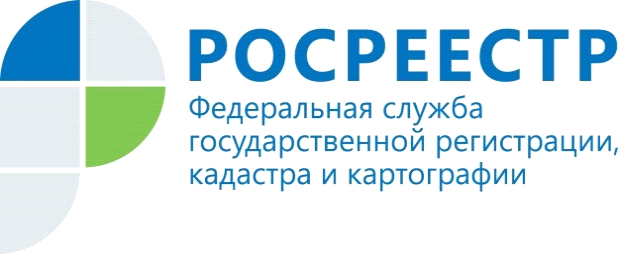 Управление Росреестра по Республике Алтай продолжает консультировать граждан по «гаражной амнистии»Управление Росреестра по Республике Алтай проводит единую горячую линию по вопросам «гаражной амнистии».Закон о «гаражной амнистии» вступил в силу 1 сентября 2021 года и продлится до 2026 года. Благодаря закону граждане смогут оформить в собственность гаражи и землю под ними в упрощенном порядке и стать полноправными владельцами этих объектов недвижимости, что позволит им совершать юридические действия – продавать, покупать, дарить или оформлять в наследство.Если вы не знаете куда обращаться, чтобы воспользоваться гаражной амнистией, с чего начать процедуру оформления, какие документы необходимы для кадастрового учета и регистрации прав на гараж и земельный участок в упрощенном порядке.Звоните 29.10.2021 и мы ответим на ваши вопросы: отдел государственной регистрации прав, ведения ЕГРН, повышения качества данных ЕГРН (г. Горно-Алтайск): 8 (38822) 4-85-10, 4-85-11,                   6-23-78,Майминское подразделение: 8 (38822) 4-85-13, 6-31-12,Онгудайское подразделение: 8 (38845) 21-1-48, 20-1-16,Чемальское подразделение: 8 (38841) 22-1-86,Чойское подразделение: 8 (38840) 22-2-76,Турочакское подразделение: 8 (38843) 22-9-67,Шебалинское подразделение: 8 (38849) 22-2-05,Кош-Агачское подразделение: 8 (38842) 22-3-84,Улаганское подразделение: 8 (38846) 22-3-13, Усть-Канское подразделение: 8 (38847) 22-3-64,Усть-Коксинское подразделение: (38848) 22-9-28, 22-4-42.Материал подготовлен Управлением Росреестра по Республике Алтай